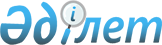 О внесении изменений в постановление Правительства Республики Казахстан от 5 декабря 2000 года № 1809
					
			Утративший силу
			
			
		
					Постановление Правительства Республики Казахстан от 6 августа 2009 года № 1192. Утратило силу постановлением Правительства Республики Казахстан от 20 августа 2015 года № 655

      Сноска. Утратило силу постановлением Правительства РК от 20.08.2015 № 655 (вводится в действие по истечении десяти календарных дней после дня его первого официального опубликования).      В целях упорядочения сети автомобильных дорог общего пользования республиканского значения Правительство Республики Казахстан ПОСТАНОВЛЯЕТ: 



      1. Внести в постановление Правительства Республики Казахстан от 5 декабря 2000 года № 1809 "Об утверждении правил и условий классификации автомобильных дорог и перечня автомобильных дорог общего пользования республиканского значения Республики Казахстан" (САПП Республики Казахстан, 2000 г., № 54, ст. 596) следующие изменения: 



      в перечне автомобильных дорог общего пользования республиканского значения Республики Казахстан, утвержденном указанным постановлением: 



      в строке "А-25 Актобе - граница Р.Ф. (на г. Орск)" цифры "135" заменить цифрами "127"; 



      в строке "Итого" цифры "23502,6" заменить цифрами "23494,6". 



      2. Настоящее постановление вводится в действие со дня подписания.      Премьер-Министр 

      Республики Казахстан                       К. Масимов 
					© 2012. РГП на ПХВ «Институт законодательства и правовой информации Республики Казахстан» Министерства юстиции Республики Казахстан
				